Después de ver el vídeo, vamos a pensar en grupo algunas ideas para evitar las islas de plástico en el mar 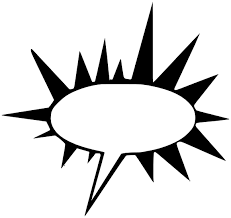 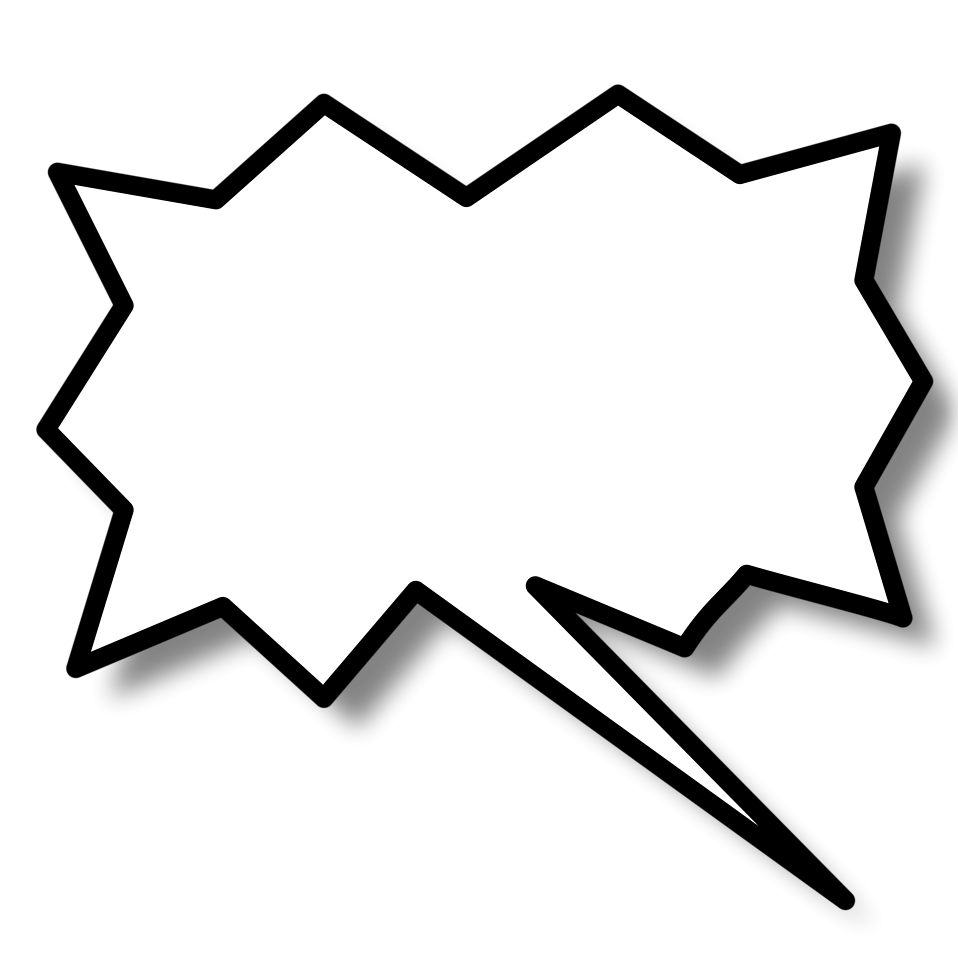 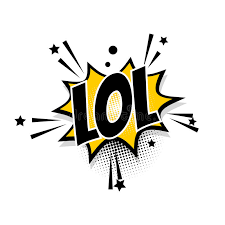 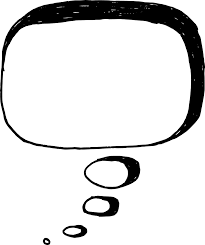 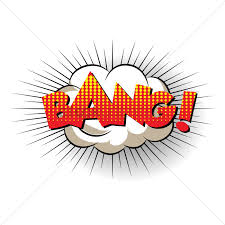 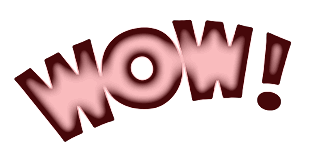 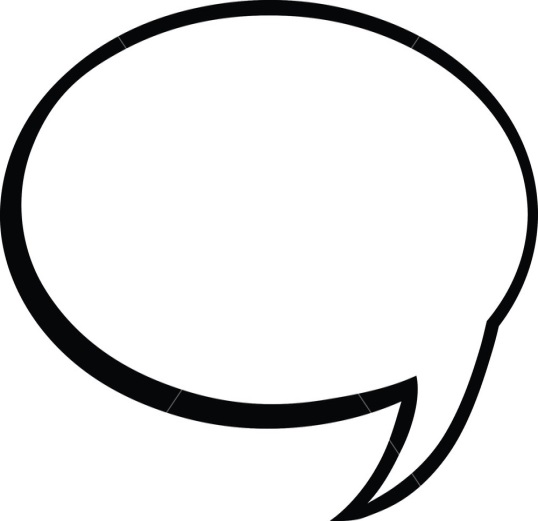 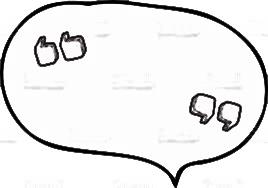 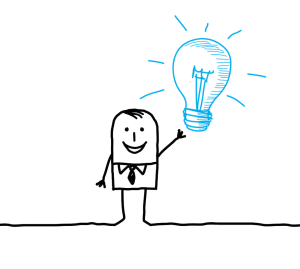 